Desserten tillagades av Magnus och Mats JCitronmousse med kumquatsEn liten fräsch dessert som passar att göra direkt i glas. Eftersom det är tre olika skålar med innehåll som skall vispas är det smart att börja med äggvitan, därefter äggulorna och sist grädden. Då behöver man inte diska visparna emellan.4 portioner			Kumquats1 gelatinblad		2 msk pressad citron2 äggvitor			1/2 dl pressad apelsin2 äggulor			2 msk strösocker3/4 dl strösocker		1 tsk maizenastärkelse12/2 dl vispgräddeRivet skal av en citron2 msk pressad citronsaftGör så härLägg gelatinbladet i blöt i kallt vattenVispa äggvitorna till ett styvt skum.Vispa äggulor och socker till en slät fluffig massaVispa gräddenBlanda ner citronskalet i äggulevispet. Lyft upp gelatinbladet ur vattnet och lös upp det i citronsaften i en kastrull på låg värme. Det behöver bara bli så varmt att det precis smälter. Rör försiktigt ner ägguleblandningen och vänd därefter ner grädden och sist äggviteskummet. Blanda väl så moussen blir slät.Fördela citronmoussen i glas och ställ dem. kallt ca 1 timma.KumquatsSkär kumquats i tunna skivor. Lägg dem i en kastrull tillsammans med pressad citron, pressad apelsin och socker. Koka upp och låt sjuda ca 5 minuter. Vispa ner maizena utrört i lite vatten och koka upp så att såsen tjocknar. Låt den kallna.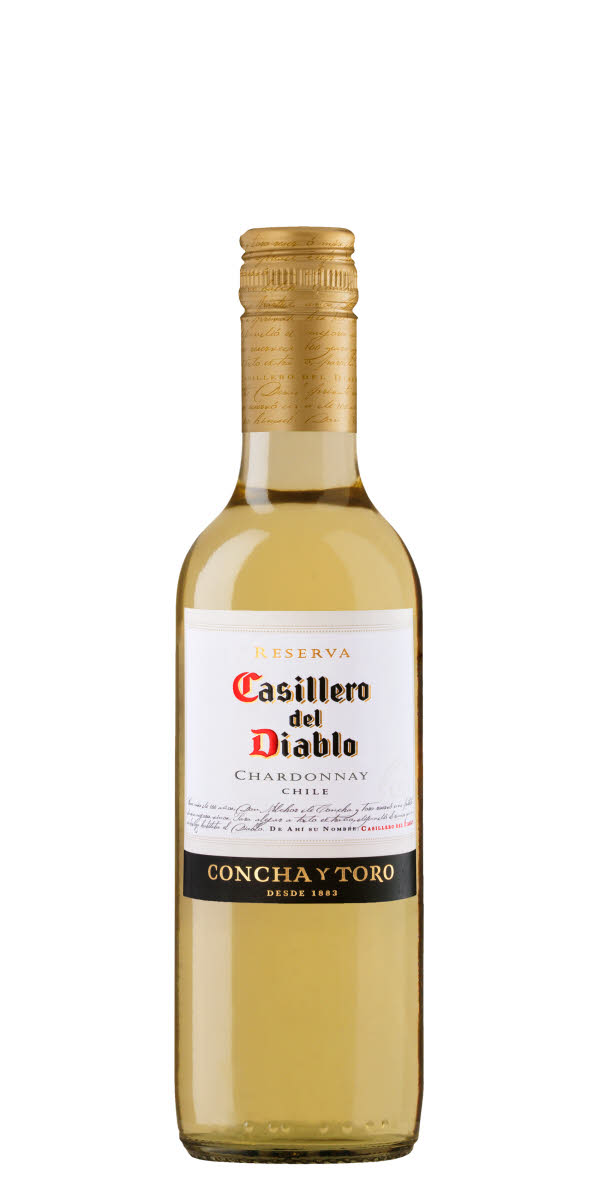 Servera citronmoussen kall med litet kumquats ovanpåCasillero del Diablo Nr 2075
Chardonnay , 2019
Chile , Valle Central
Mycket fruktig smak med inslag av fat, ananas, mango, citrus och vanilj. Serveras vid 8-10°C till rätter av fisk och skaldjur, eller till kycklingrätter.